令和２年１月２７日（月曜日）、高石市役所別館にて「令和元年度 第３回おおさか元気広場関係者研修会」を開催しました。講演や事例紹介、交流を通して、学校関係者や行政職員、地域コーディネーターが一緒に、子どもたちの心を引き出す関わり方、リスクマネジメント等について考えました。１．講演　　　　特定非営利活動法人NAC 理事　赤木　功　氏　　第1部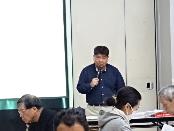 第2部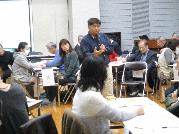 ２．交流　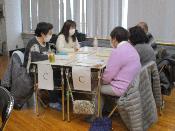 ３．おおさか元気広場をはじめ、企業・団体による学校や地域で活用できるプログラムの紹介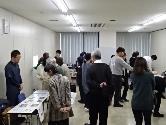 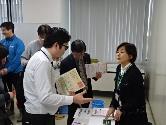 